Nombre y Apellidos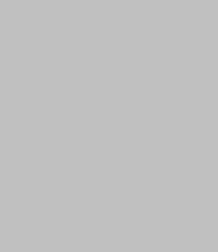 TeléfonoE-mailWeb / blogPERFIL, TIPO DE EMPLEOIndica el perfil profesional que tienes, o las motivaciones según las cuales eres la persona más adecuada para el puesto. EXPERIENCIAS PROFESIONALES 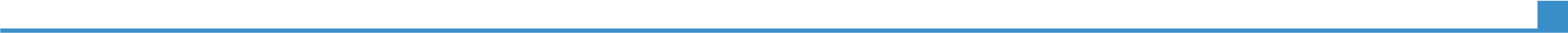 Fechas (de - a)Tipo de empleo Fechas (de - a)Nombre de la empresa, ciudad donde trabajabas Fechas (de - a)Principales actividades desarrolladas y responsabilidades  Fechas (de - a)Actividad o sector de la empresa Fechas (de - a)Tipo de empleo Fechas (de - a)Nombre de la empresa, ciudad donde trabajabas Fechas (de - a)Principales actividades desarrolladas y responsabilidades  Fechas (de - a)Actividad o sector de la empresa  FORMACIÓN Fechas (de - a)Licenciado/Grado/Máster en … Fechas (de - a)Nombre de la universidad, instituto, o escuela, y ciudad   Nombre de la universidad, instituto, o escuela, y ciudad   Fechas (de - a)Principales asignaturas y conocimientos adquiridosPrincipales asignaturas y conocimientos adquiridosFechas (de - a)Licenciado/Grado/Máster en … Fechas (de - a)Nombre de la universidad, instituto, o escuela, y ciudad   Nombre de la universidad, instituto, o escuela, y ciudad   Fechas (de - a)Principales asignaturas y conocimientos adquiridosPrincipales asignaturas y conocimientos adquiridosOTROS CONOCIMIENTOS Lengua maternaOtros idiomasIndica el nivel y los certificados si los tienes Competencias técnicasIndica todos tus conocimientos técnicos (informática, de organización)Actividades e interesesIndica actividades que practicas en el tiempo libre Carnet de conducirIndica el tipo de carnet de conducir que tienesINFORMACIÓN ADICIONALPublicacionesProyectosConferenciasPremios y reconocimientosReferenciasCertificadosIndica cualquier otra información te parezca relevante Firma